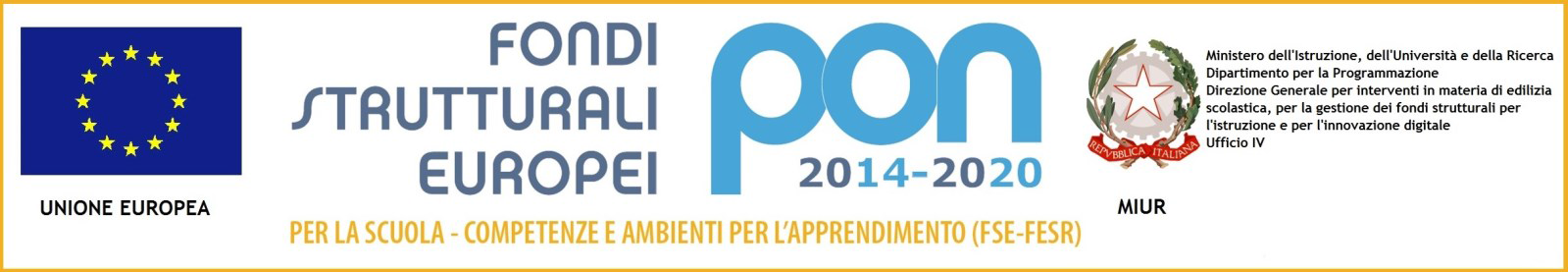 Prot. n.   5981/G10                                                                                  Genova, 07 settembre 2016 COD. 10.8.1.A3-FESRPON-LI-2015-113CUP:  I36J15001550007	CIG:   Z5D1B26C2FIl Dirigente ScolasticoVISTO	 il R.D 18 novembre 1923, n. 2440, concernente l’amministrazione del Patrimonio e la Contabilità Generale dello Stato ed il relativo regolamento approvato con R.D. 23maggio 1924, n. 827 e ss.mm. ii. ;VISTA	 la legge 7 agosto 1990, n. 241 “Nuove norme in materia di procedimento amministrativo e di diritto di accesso ai documenti amministrativi” e ss.mm.ii.;VISTO 		il Decreto del Presidente della Repubblica 8 marzo 1999, n. 275, concernente il Regolamento recante norme in materia di autonomia delle Istituzioni Scolastiche, ai sensi della legge 15 marzo 1997, n. 59 ;VISTA 		la legge 15 marzo 1997 n. 59, concernente “Delega al Governo per il conferimento di funzioni e compiti alle regioni ed enti locali, per la riforma della Pubblica Amministrazione e per la semplificazione amministrativa";VISTO	 il Decreto Legislativo 30 marzo 2001, n. 165 recante “Norme generali sull’ordinamento del lavoro alle dipendenze della Amministrazioni Pubbliche” e ss.mm.ii. ;VISTO 		l’art. 125 del D.Lgs 163/2006 “Codice dei contratti pubblici di lavori, servizi e forniture”;VISTO		il Regolamento di esecuzione del Codice dei Contratti Pubblici (D.P.R. 5 ottobre 2010, n. 207);VISTO 		il Decreto Interministeriale 1 febbraio 2001 n. 44, concernente “ Regolamento concernente le Istruzioni generali sulla gestione amministrativo-contabile delle istituzioni scolastiche";VISTI	i seguenti Regolamenti 	(UE) n. 1303/2013 recante disposizioni comuni sui Fondi strutturali e di investimento europei, il Regolamento (UE) n. 1301/2013 relativo al Fondo Europeo di Sviluppo Regionale (FESR) e il Regolamento (UE) n. 1304/2013 relativo al Fondo Sociale Europeo;VISTO		il PON Programma Operativo Nazionale 2014IT05M2OP001 “Per la scuola – competenze e ambienti per l’apprendimento” approvato con Decisione C(2014) n. 9952, del 17 dicembre 2014 della Commissione Europea;    VISTE		le delibere n. 11 del 27/10/2015 del Collegio dei Docenti e n. 94 del 18/11/2015 del Consiglio di Istituto con le quali è stata approvata la presentazione dell’ Obiettivo  Specifico 10.8  -“Diffusione della società della conoscenza nel mondo della scuola e della formazione e adozione di approcci didattici innovativi” Azione 10.8.1.A3VISTO 		il Piano dell’Offerta Formativa e il PTOF;PRESO ATTO   della nota prot n. AOODGEFID/5710  del 23/03/2016 riportante l’elenco delle                            Istituzioni Scolastiche ammesse a finanziamento ;VISTO		l’avviso di autorizzazione all’avvio del Programma Operativo Nazionale finanziato                               con i Fondi Strutturali Europei – relative all’Obiettivo Specifico 10.8  -“Diffusione                             della società della conoscenza nel mondo della scuola e della formazione e                             adozione di approcci didattici innovativi” Azione 10.8.1 Interventi infrastrutturali                            per l’innovazione tecnologica, laboratori professionalizzanti e per l’apprendimento                             delle competenze chiave”. Asse II Infrastrutture per l’Istruzione – Fondo                            Europeo di Sviluppo Regionale (FESR) prot. n. AOODGEFID/5898 del                            30/03/2016 del M.I.U.R. – Dipartimento per la programmazione e gestione delle                            risorse umane, finanziarie e strumentali  Uff. IV; VISTA 	la Delibera del Consiglio d’Istituto n. 9 del 10/02/2016 di approvazione del P.A 2016RILEVATA    l’assenza di convenzioni Consip attive per  la fornitura che si intende acquisire;RILEVATA	l’esigenza di indire, in relazione all’importo finanziato, la procedura per                           l’acquisizione di servizi e forniture (ex art 35 del D.Lgs 50/2016)Tutto ciò visto e rilevato, che costituisce parte integrante del presente decretoDECRETAArt. 1 OggettoSi decreta l’avvio della procedura ristretta  (ai sensi dell’art. 61 del D.LGS 50/2016) per l’affidamento della fornitura  “AMBIENTI DIGITALI: realizzazione n. 1  AULA “AUMENTATA” DALLA TECNOLOGIA. Gli operatori economici da invitare alla procedura saranno individuati mediante apposita  indagine di mercato da pubblicarsi sul sito Web dell’Istituto. Art. 2 Criterio di aggiudicazione Il  criterio di scelta del contraente è quello dell’offerta economicamente più vantaggiosa, ai sensi dell’art. 95 del D.Lgs 50/2016  secondo i criteri stabiliti nella lettera di invito.Art. 3 ImportoL’importo a base di gara per la  fornitura di quanto stabilito  all’art. 1 è di € 16.721,31 (sedicimilasettecentoventuno/31), oltre IVA – unico lotto.Qualora nel corso dell'esecuzione del contratto, occorra un aumento delle prestazioni di cui trattasi entro i limiti del quinto del corrispettivo aggiudicato per la  fornitura, l’esecutore del contratto espressamente accetta di adeguare la fornitura/servizio oggetto del presente contratto, ai sensi di quanto previsto dall'art. 311 del D.P.R. 207/10.Art. 4 Tempi di esecuzioneL’intera fornitura per la realizzazione dell’ “Aula Aumentata dalla Tecnologia”  dovrà essere assicurata all’Istituzione Scolastica  entro 30 giorni lavorativi decorrenti dalla stipula del contratto con l’aggiudicatario.                                                                                                        Il Dirigente Scolastico                                                                                                      Prof.ssa Sara BANDINI                                              Firma autografa sostituita a mezzo stampa, ai sensi dell’art.3, comma2, del D.Lgs n.39/93 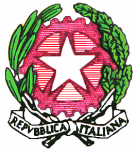 ISTITUTO COMPRENSIVO “SAMPIERDARENA”  Piazza Monastero 6, GENOVA    Tel 010- 6459892  - FAX 010- 8601152 GEIC85100E@ISTRUZIONE.IT - GEIC85100E@PEC.ISTRUZIONE.IT -WWW.ICSAMPIERDARENA.GOV.IT   –    C.F. 95159930106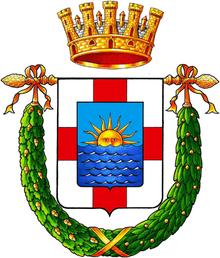 